Toelichting op het portfolioAlle leerlingen van de St. Antonius krijgen een portfolio. In groep 1 wordt er gestart en het geheel loopt door tot groep 8. De inhoud van het portfolio zal vooral bestaan uit werk wat is gemaakt tijdens de vierkeerwijzermomenten, de crea momenten en de taal/schrijfmomenten.De leerlingen kiezen zelf werk uit waar zijn trots op zijn. Dit kunnen werkstukken, verslagen, foto’s van gemaakt werk, tekeningen enz. zijn.Daarnaast zijn er ook opdrachten die de leerkracht toe kan laten voegen. Deze opdrachten zullen vooral bestaan uit evaluatieopdrachten per thema en/ of schrijfopdrachten die aansluiten op de thema’s.Alle leerlingen van groep 1 t/m 8 gaan 1 keer per jaar in gesprek met hun ouders en de leerkracht over hun portfolio. Het portfolio gaat niet mee naar huis, maar mag op school worden ingekeken voor of na schooltijd of een ander bepaald moment.Inhoud Uitgangspunten van het portfolioHet portfolio wordt in de eerste plaats gevuld door de leerling zelf.De leerling is eigenaar van het portfolio.De leerling vertelt de ouders en de leerkrachten over de inhoud.Het portfolio is bedoeld om zelfreflectie te ontwikkelen op het gebied van sociale vaardigheden,  cognitieve vaardigheden en werkhouding.Het kind leert om kritisch en trots te zijn op eigen handelen en gedrag.De leerkracht biedt formats aan om de ontwikkeling te begeleiden.Algemeen: We verzamelen alles in 1 of 2  centrale mappen, zodat leerlingen aan het eind van groep 8 hun map(pen) mee kunnen krijgen. Er gaat tussendoor dus niets mee naar huis. Bijzonderheden die voor een groep of kind plaats vinden kunnen daar ook in worden verzameld. (bijv. Tim leerlingenraad schoolplein. Foto toevoegen met een kort verhaaltje?) De portfolio’s in de klas kunnen altijd ingezien worden door ouders en kinderen, maar blijven op school, zodat ze netjes blijven. Onderbouw: map 1 1x per jaar een ik-tekening (jan 1t/m 8) 8 werkjes per jaar van het kind in een map verzameld. Groep 4 snappet overzicht. Schrijfopdracht en’/ of tekenopdracht. …. Bovenbouw: map 2 1x per jaar een ik-tekening (jan 1t/m 8) Per thema iets van het kind zelf. Per thema een evaluatie blad. ( afwisselende vormen) Indien aan de orde een schrijfopdracht of tekenopdracht. Snappet maandoverzicht. (gr 4 t/m 8) 2x per jaar kijkt de leerling naar de ontwikkeling van zijn/ haar vaardigheden aan de hand van een format ( verschillende per jaar) Elke leerling verzameld per stamgroep in een multomap zijn werk. Aan het eind van de 2 jaar mits deze te vol raakt wordt het overgedaan in de centrale verzamelmap.  Start schooljaar 2019-2020: Groep 8 gaat verder met het oude portfolio.  Groep 1t/m 7 starten met de nieuwe. Voor 11 juni: Portfolio gesprek: feb groep 1 t/m 8 leerling/ ouders/ leerkrachtMap met insteekkaft; 23 rings? Aanvullen onderbouw inhoud Het is een document in ontwikkeling en we kunnen dus bijstellen. Dit ben ik (zelf schrijven)kleutersDit doe ik graag op school:Dit kan ik al goed:Dit wil ik later worden:Mijn eigen verslag: Dit vind ik het leukst op school:Dit vind ik het minst leuk:Hier ben ik goed in:Dit wil ik verbeteren:Dit wil ik laten worden:Lijsten van Marielle. Worden nog digitaal toegestuurd.Mogelijke vormen vaardigheden evalueren leerlingen.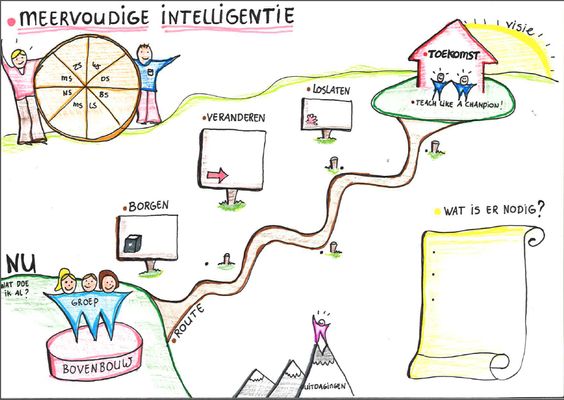 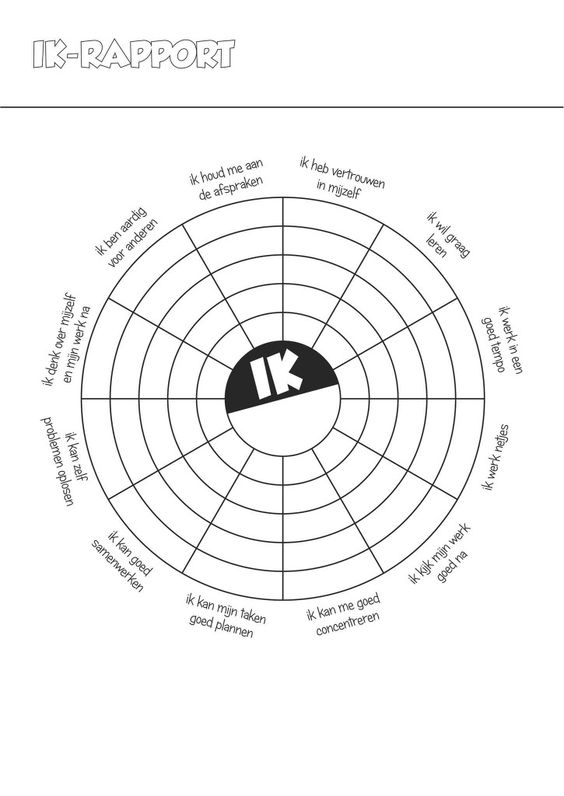 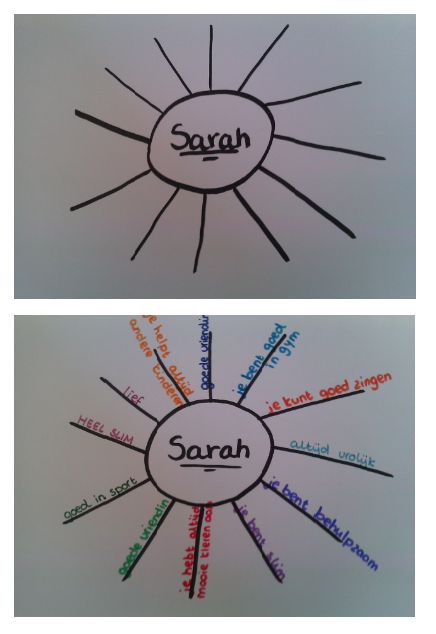 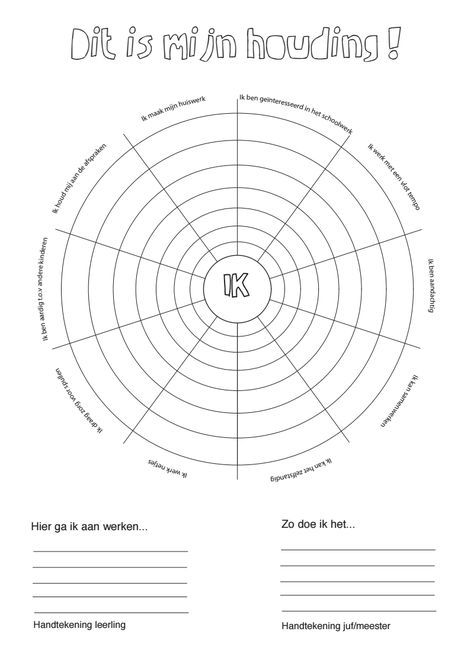 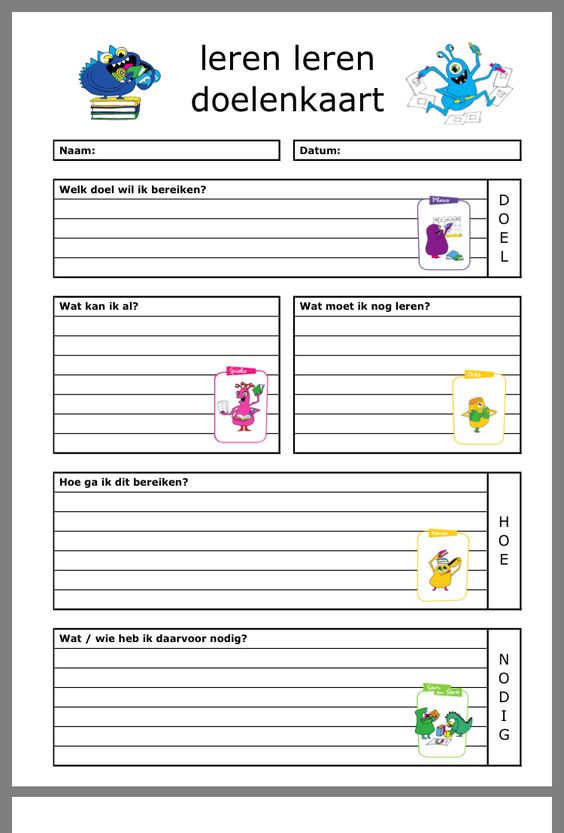 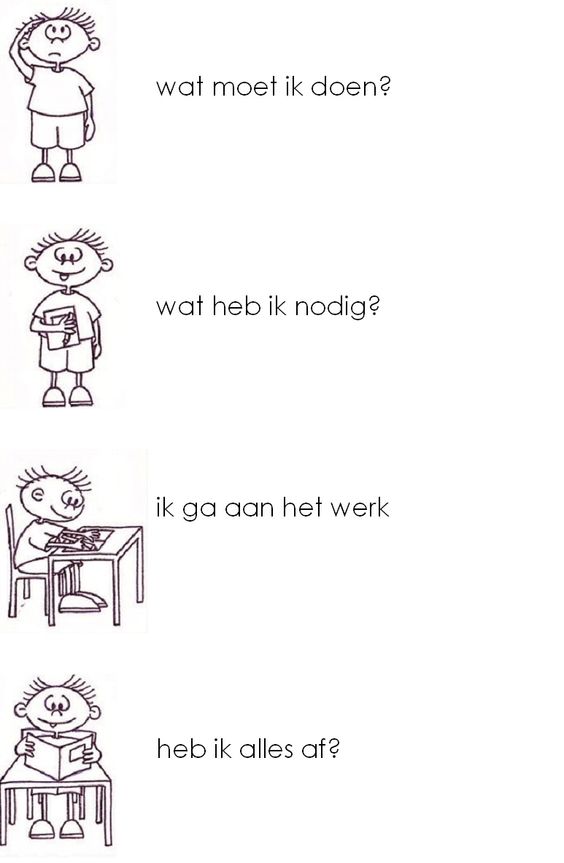 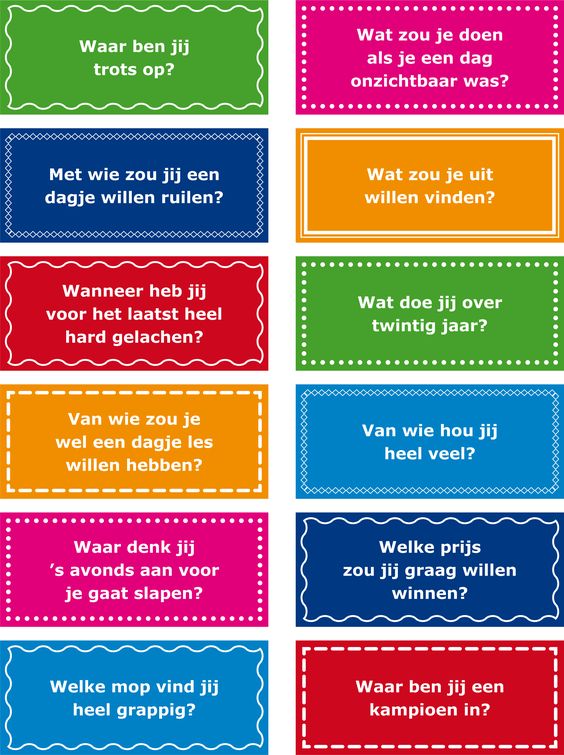 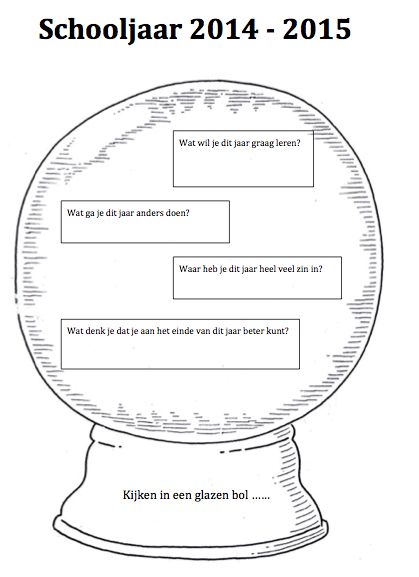 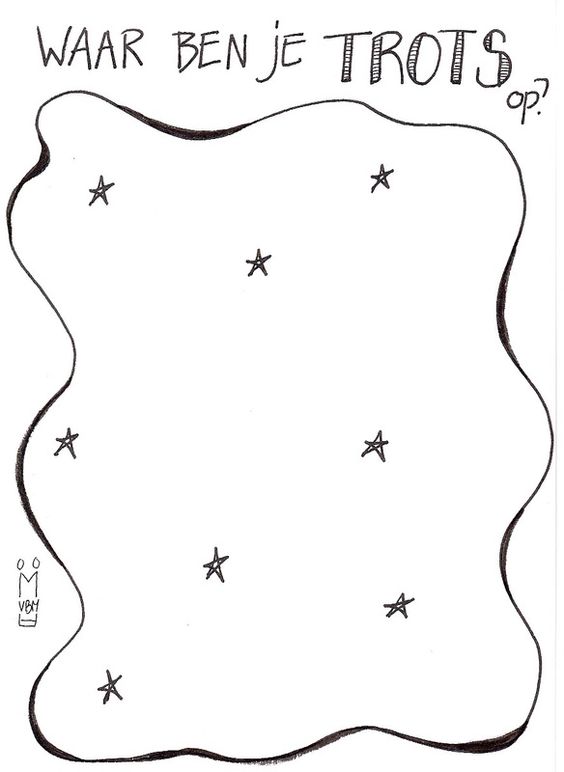 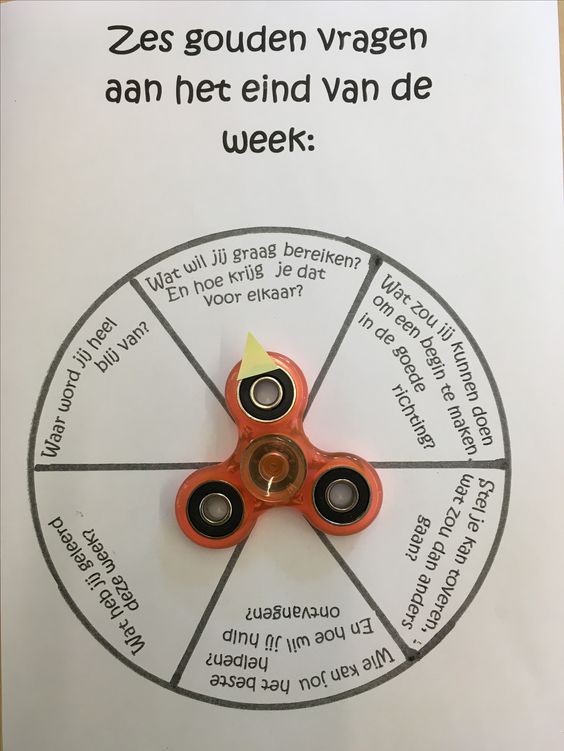 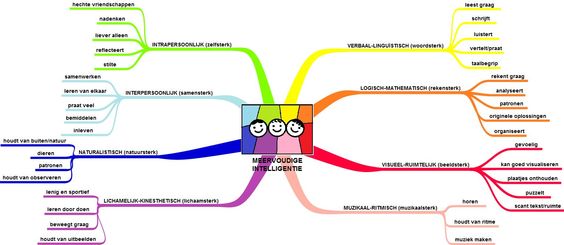 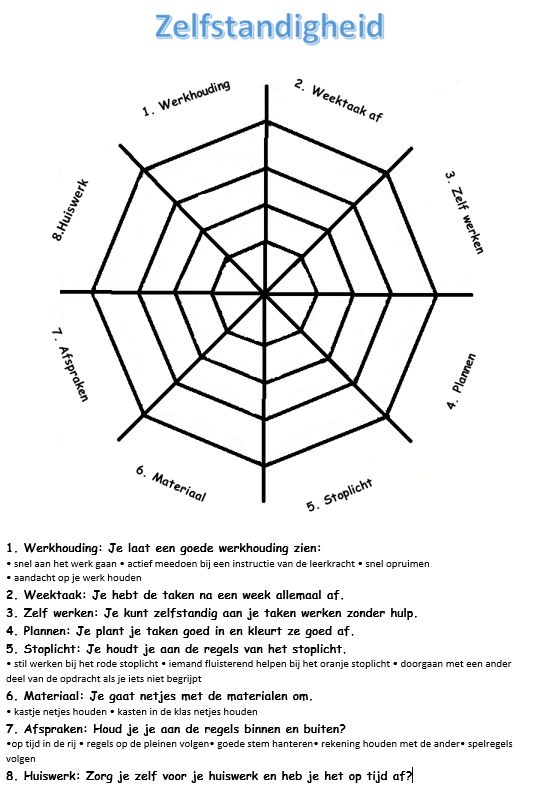 Groep 1 t/m 8 PortfoliogesprekfebruariLeerling/ ouders/ leerkracht